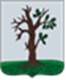 Российская ФедерацияБРЯНСКАЯ ОБЛАСТЬСОВЕТ НАРОДНЫХ ДЕПУТАТОВ СТАРОДУБСКОГО МУНИЦИПАЛЬНОГО ОКРУГАРЕШЕНИЕот 25.10.2023г. № 375г. СтародубО согласовании дополнительных нормативов отчислений в бюджет Стародубского муниципального округа Брянской области от налога на доходы физических лиц  на 2024 год  и на плановый период 2025 и 2026 годов.        В соответствии со статьей 138 Бюджетного кодекса Российской Федерации, Федеральным законом от 06.10.2003 N 131-ФЗ « Об общих принципах организации местного самоуправления в Российской Федерации», Законом Брянской области от 02.11.2016 N 89-З «О межбюджетных отношениях  в Брянской области», письмом Департамента финансов Брянской области от 23.10.2023 года № 12-02/3383, Совет народных депутатов Стародубского муниципального округа  Брянской области решил:1. Согласовать частичную замену дотации на выравнивание бюджетной обеспеченности муниципальных районов (муниципальных округов, городских округов) из областного бюджета бюджету Стародубского муниципального округа  Брянской области  на 2024 год и на плановый период 2025 и 2026 годов дополнительным нормативом отчислений:- от налога на доходы физических лиц (за исключением налога на доходы физических лиц, уплачиваемого иностранными гражданами в виде фиксированного авансового платежа при осуществлении ими на территории Российской Федерации трудовой деятельности на основании патента) в бюджет Стародубского муниципального округа Брянской области на 2024 год в размере 32,5 процента, на 2025 год- 31,5 процента, на 2026 год-31,5 процента;- от налога на доходы физических лиц, уплачиваемого иностранными гражданами в виде фиксированного авансового платежа при осуществлении ими на территории Российской Федерации трудовой деятельности на основании патента на 2024 год в размере 15,0 процента,  на 2025 год 15,0 процента, на 2026 год 15,0 процента.2. Настоящее решение вступает в силу с момента его официального опубликования и распространяется на правоотношения, возникающее с 1 января  2024 года.Глава Стародубского муниципального округа                                                    Н. Н. Тамилин